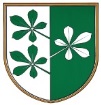 OBČINA KIDRIČEVOKomisija za mandatna vprašanja, volitve in imenovanjaKopališka ul. 142325 Kidričevo									PREDLOG SKLEPANa podlagi 20. in 46. člena Statuta Občine Kidričevo (Uradno glasilo slovenskih občin, št. 62/16 in 16/18) 15. člena Odloka o območjih in delu krajevnih odborov (Uradni list RS, št. 83/99, 94/00 in Uradno glasilo slovenskih občin, št. 9/07)  komisija za mandatna vprašanja, volitve in imenovanja predlaga občinskemu svetu Občine Kidričevo, da sprejmeS  K  L  E  Po imenovanju Krajevnega odbora NjiverceV Krajevni odbor Njiverce  se imenujejo:1. Janez Bombek, Njiverce, Ul. Nikole Tesle 212. Ivica Cizerl, Njiverce, Cesta na Hajdino 22/a3. Maja Knaus, Njiverce, Ob gozdu 154. Matej Novak, Njiverce vas 145. Tomaž Premužič, Njiverce vas 38 O b r a z l o ž i t e vKomisija za mandatna vprašanja, volitve in imenovanja (v nadaljevanju: komisija) je na svoji 2. redni seji, ki je bila dne, 7.3.2019 obravnavala predloge za imenovanje članov Krajevnega odbora Njiverce. Na zboru občanov za območje kraja Njiverce, ki je bil, dne 26. 2.2019, so bili v Krajevni odbor Njiverce predlagani:1. Ivica Cizerl, Njiverce, Cesta na Hajdino 22/a2. Maja Knaus, Njiverce, Ob gozdu 153. Marko Godec, Njiverce, Ob železnici 34. Tomaž Premužič, Njiverce vas 385. Matej Novak, Njiverce vas 146. Janez Bombek, Njiverce, Ul. Nikole Tesle 21Vsi predlagani kandidati za člane Krajevnega odbora Njiverce so podali pisno soglasje, da sprejmejo kandidaturo.V skladu s določili 2. člena Odloka o spremembah in dopolnitvah Odloka o območjih in delu krajevnih odborov (Uradno glasilo slovenskih občin, št. 9/07) šteje Krajevni odbor  Njiverce pet (5) članov. Komisija za mandatna vprašanja, volitve in imenovanja predlaga občinskemu svetu, da sprejme predlagani predlog sklepa. Štev. 011-15/2019Dne  12.3.2019								Milan Fideršek;								predsednik								komisije za mandatna vprašanja,								volitve in imenovanja